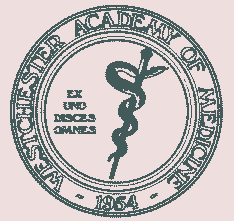 Office of Continuing Medical Education333 Westchester Ave., Suite LN01					 Telephone:  914-967-9100White Plains, NY  10604							ACTIVITY DEVELOPMENT WORKSHEET1. Please indicate [the physician attribute] ACGME/ABMS or IOM competency that is associated with the activity's content:(C6)Patient centered care                                   	Medical knowledge Practice-based learning and improvement   	Interpersonal and communication skills Professionalism                                            	Commitment to Lifelong learning Quality Improvement		                  	Systems-based practice Work in Interdisciplinary teams                   	Utilize Informatics Cognitive Expertise                                       	Performance in PracticeOther: 2. What is the practice-based issue (gap between current practice & best practice) that is to be addressed in this activity? Is it a gap designed to change physician knowledge/competence, performance or patient outcomes?  Why do your learners need this education? (C2, C3)Identified Need that Underlies the Gap:Content will change: ______Knowledge/Competence  ______Performance    ______Patient OutcomesDescribe: ___________________________________________________________________________________________________________________________________________________________________________________________________________________________________________________________________________________________________________________________________________________________________________________________________________________________________________________________________________________________________________________________________________________________________________________________________________________ACTIVITY DEVELOPMENT WORKSHEET                                                                               Page 23. What is the source from which this gap information was identified? (How do you know about this problem?) Please check all that apply: (C2)QI Department Data Peer Review  Case Management  Utilization ReportsPatient Survey Data  Patient Safety  Infection Control  Pharmacy Pathology Radiology Physician surveys Community/Health Department Data CMS Data  Hospital/Initiative Campaign   Risk Management Regulatory Changes Medical Audit  New Technology/technique   Other ____________________________3a. Identify the data Source ______________________________________________________4. How do you know this is a gap specifically for your physician-learners? (C2) Describe: _______________________________________________________________________________________________________________________________________________________________________________________________________________________________________________________________5. Based on the desired results of the activity, what are the measurable learning objectives of the activity? (C3)________________________________________________________________________________________________________________________________________________________________________________________________________________________________________________________________________________________________________________________________________________________________________________________________________________________________________________________________________________________________________________________________________________________________________________________________________________________________________________________________________________________________________________________________________________________________________________6. What type(s) of evaluation method(s) will be used to ascertain if the activity was effective at meeting the need and producing change in the learners’ knowledge/competence, performance and/or patient outcomes (the expected result). Post-activity, how will you ascertain if the practice gap is resolved? (Post-Activity Evaluation measures change to knowledge/competence, Long-Term Post Evaluation measures change to Performance/Patient Outcomes) (C11)__________________________________________________________________________________________________________________________________________________________________________________________________________________________________________________________________________________________7. What non-educational strategies will be utilized to enhance change as an adjunct to this educational activity? (e.g., email reminders, pocket guidelines, chart reminders, screening tools, posters, signs, patient satisfaction questionnaires, patient feedback, community outreach) (C17)_______________________________________________________________________________________________________________________________________________________________________________________________________________________________________________________________ACTIVITY DEVELOPMENT WORKSHEET                                                                               Page 38. What factors outside of your control have been identified that will impact patient outcomes? (C18)_______________________________________________________________________________________________________________________________________________________________________________________________________________________________________________________________9. What educational strategies have been implemented to remove, overcome or address barriers to physician change? (e.g., Q&A, panel discussion, pre-post tests) (C19)_______________________________________________________________________________________________________________________________________________________________________________________________________________________________________________________________10. Have you collaborated with any other stakeholder to plan this meeting? (C20)__________________________________________________________________________________________________________________________________________________________________________11. Regularly Scheduled Series (RSS) (if applicable)11a. Regularly Scheduled Series (RSS): Is this a RSS? _______Yes   ______No(     ) Grand Rounds					(     ) Tumor Board(     ) Mortality or Morbidity Conference		(     ) Other11b. Describe how often you plan to monitor the RSS:(     ) Weekly						(     ) Quarterly(     )  Monthly						(     ) Other Describe:Form Completed by: __________________________________________________________Title: _______________________________________________________________________Phone/Email: ________________________________________________________________FOR CME COMMITTEE USE ONLY:	Date of Committee action: _________________ Initialed by CME staff____________(   ) Approved for ________AMA PRA Category 1TM credit(s)             (   ) Not approved:  Reason: ___________________________ Hospital/OrganizationTitle of Activity:	Date of Activity: 	Course Director(s):Speaker(s) Name:# of CME Credits: